The Nun (2018)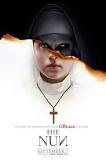 Grown–up’s Movie:HISHERAVG1. Appropriate levels of sexuality?1010102. Appropriate levels of language?1010103. Appropriate levels of violence?8.58.58.54. Entertainment value for females?787.55. Entertainment value for males?5556. Teaching moments, role models, moral of story?7777. Is it a “classic”? (Replay value?)5768. Audio/Visual effects?7779. Not too cliché (unique and witty, not too slapstick)00010. Climax/Resolution/Ending?333GRAND TOTALS:64